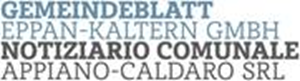 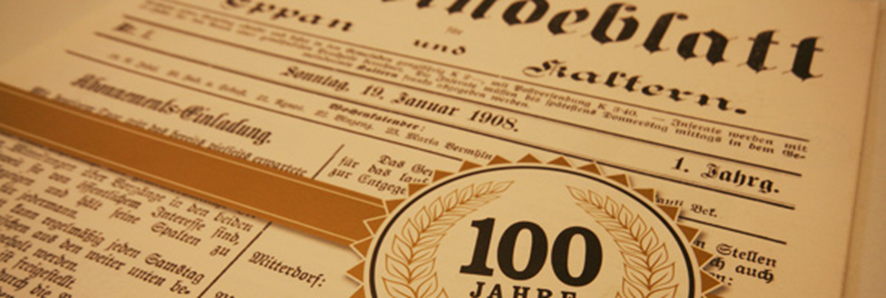 PROCEDURA GESTIONE OMAGGI E REGALI1. ScopoScopo della presente procedura è descrivere la gestione di omaggi e regali:-	effettuati da terzi esterni e ricevuti da NOTIZIARIO COMUNALE-	effettuati da NOTIZIARIO COMUNALE a terzi esterni.2. Campo di applicazioneLa presente procedura si applica alla ricezione, acquisto e distribuzione di omaggi e regali per/da terzi.Per terzi si intendono: clienti, fornitori, consulenti, partners, persone facenti parte della pubblica amministrazione, di autorità di controllo o amministrative o giudiziarie e qualsiasi terzo in genere.Si intendono regali ed omaggi sia prodotti che servizi o anche promesse di questi.Non sono considerati tali i gadgets pubblicitari di NOTIZIARIO COMUNALE, che devono in ogni caso riportare il logo dell'azienda ed avere un costo massimo di 10 euro e che possono essere liberamente distribuiti a fini promozionali.3. Riferimenti-	Codice Etico PUNTO 2.1.2. Regali, Omaggi e benefici4. Pianificazione e ResponsabilitàDi regola la società non effettua regali/omaggi a terzi.E' prevista la possibilità di effettuare sporadicamente regali/omaggi una tantum (una volta l'anno) per ciascun terzo e purché si tratti di regali di modico valore (massimo euro 100) Sono comunque vietati regali/omaggi per Fornitori/Consulenti o Funzionari Pubblici.Ogni anno all'interno del budget aziendale, approvato dal CdA, si pianifica il budget a disposizione, il costo unitario medio e quali categorie sono destinati. In ogni caso il costo massimo è di 100 Euro per ciascun Terzo all'anno.5. AcquistoIl Presidente è l'unica Funzione autorizzata, nel rispetto del budget aziendale approvato, all'acquisto di oggetti destinati a diventare omaggi e regali, indipendentemente dall'importo dell'ordine. Questi ordini vanno registrati sotto specifica voce di spesa.6. Distribuzione e registrazioneLa distribuzione (consegna) dei regali deve essere fatta sempre a nome di NOTIZIARIO COMUNALE SRL con biglietto di accompagnamento esplicito.Chi consegna l'omaggio o il regalo è tenuto a registrare la consegna e il destinatario sull'apposito "MOD Registro omaggi e Regali" istituito presso l'Amministrazione, indicandone il valore commerciale.7. Regali da terzi a personale di NOTIZIARIO COMUNALEIl Personale del Notiziario Comunale, purché si tratti di regali di modico valore ed entro i limiti di seguito indicati, possono ricevere omaggi e regali da Terzi senza però mai contraccambiare per nessun motivo con favori o promesse di favori a beneficio degli stessi o parenti degli stessi. Per nessun motivo possono essere accettate somme di denaro.Ogni regalo ricevuto deve essere prontamente dichiarato e registrato dal destinatario sull'apposito Registro Regali "MOD_Registro omaggi e regali — sezione regali in entrata", con indicazione del mittente e del valore commerciale stimato.Il "MOD_Registro omaggi e regali" viene tenuto presso la sede di NOTIZIARIO COMUNALE Srl;	Ciascuno potrà ricevere massimo un regalo/omaggio all'anno dal medesimo soggetto terzo. il limite massimo di valore che è accettabile come congruo per un regalo di questo tipo è comunque pari a massimo € 100  per unità. Oltre questi limiti il regalo è da respingere al mittente.8. DerogheIn casi particolari e motivati sono possibili deroghe (destinatario o valore); queste devono essere autorizzate per iscritto dal Presidente.9. Controlli periodiciAlmeno una volta all'anno ed in ogni caso ad ogni richiesta, i registri vengono inviati all'ODV.All. MODELLO REGISTRO OMAGGI E REGALI	Cronologia revisioniCronologia revisioniCronologia revisioniLocalità, dataDescrizione revisioneApprovazioneAppiano sulla Strada del Vino, 01/06/2017.Prima edizioneConsiglio di Amministrazione REGISTRO OMAGGI E REGALI NOTIZIARIO COMUNALEREGISTRO OMAGGI E REGALI NOTIZIARIO COMUNALEREGISTRO OMAGGI E REGALI NOTIZIARIO COMUNALEREGISTRO OMAGGI E REGALI NOTIZIARIO COMUNALEREGISTRO OMAGGI E REGALI NOTIZIARIO COMUNALEREGISTRO OMAGGI E REGALI NOTIZIARIO COMUNALEREGISTRO OMAGGI E REGALI NOTIZIARIO COMUNALELimite massimo accettabile è di MAX euro 100 Limite massimo accettabile è di MAX euro 100 Limite massimo accettabile è di MAX euro 100 Limite massimo accettabile è di MAX euro 100 Limite massimo accettabile è di MAX euro 100 Limite massimo accettabile è di MAX euro 100 Limite massimo accettabile è di MAX euro 100 DataDatume/uMittenteAbsenderDestinatarioEmfangerDescrizione regaloBeschreibung des GeschenksValoreSchatsung des Werts in €Firma